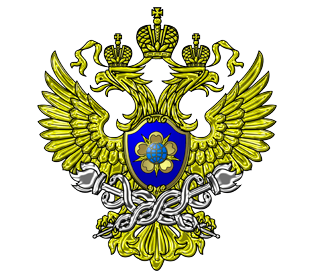 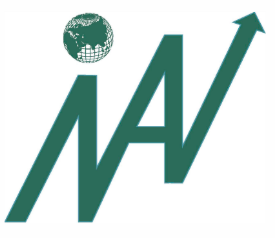 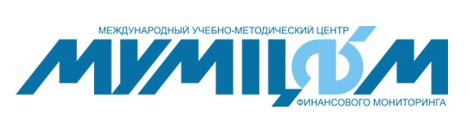 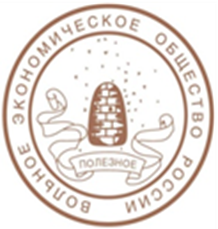 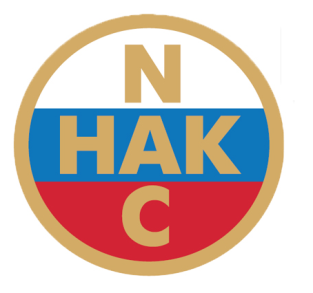 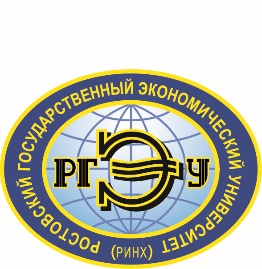 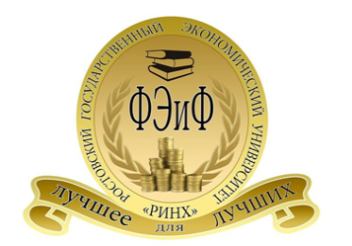 МИНИСТЕРСТВО НАУКИ И ВЫСШЕГО ОБРАЗОВАНИЯ РОССИЙСКОЙ ФЕДЕРАЦИИРОСТОВСКИЙ ГОСУДАРСТВЕННЫЙ ЭКОНОМИЧЕСКИЙ УНИВЕРСИТЕТ (РИНХ)ФЕДЕРАЛЬНАЯ СЛУЖБА ПО ФИНАНСОВОМУ МОНИТОРИНГУМЕЖРЕГИОНАЛЬНОЕ УПРАВЛЕНИЕ ФЕДЕРАЛЬНОЙ СЛУЖБЫ ПО ФИНАНСОВОМУ МОНИТОРИНГУ ПО ЮЖНОМУ ФЕДЕРАЛЬНОМУ ОКРУГУАППАРАТ ПОЛНОМОЧНОГО ПРЕДСТАВИТЕЛЯ ПРЕЗИДЕНТА РОССИЙСКОЙ ФЕДЕРАЦИИ В ЮЖНОМ ФЕДЕРАЛЬНОМ ОКРУГЕМЕЖДУНАРОДНЫЙ УЧЕБНО-МЕТОДИЧЕСКИЙ ЦЕНТР ФИНАНСОВОГО МОНИТОРИНГА (МУМЦФМ)ПРАВИТЕЛЬСТВО РОСТОВСКОЙ ОБЛАСТИМЕЖДУНАРОДНЫЙ СЕТЕВОЙ ИНСТИТУТ В СФЕРЕ ПОД/ФТРОСТОВСКОЕ РЕГИОНАЛЬНОЕ ОТДЕЛЕНИЕ ВОЛЬНОГО ЭКОНОМИЧЕСКОГО ОБЩЕСТВА РОССИИНАЦИОНАЛЬНАЯ АССОЦИАЦИЯ КОМПЛАЕНСФАКУЛЬТЕТ ЭКОНОМИКИ И ФИНАНСОВ РГЭУ (РИНХ)ИНФОРМАЦИОННОЕ ПИСЬМО  Международная научно-практическая онлайн конференция«РАЗВИТИЕ РОССИЙСКОЙ ЭКОНОМИКИ И ЕЕ ФИНАНСОВАЯ БЕЗОПАСНОСТЬ В УСЛОВИЯХ СОВРЕМЕННЫХ ВЫЗОВОВ И УГРОЗ»  (для профессорско-преподавательского состава, молодых ученых, практических работников и студентов)International Scientific-Practical Online Conference “DEVELOPMENT OF THE RUSSIAN ECONOMY AND ITS FINANCIAL SECURITY IN CONDITIONS OF MODERN CHALLENGES AND THREATS”(for faculty, young scientists, practitioners and students)14 апреля 2022 года на базе Ростовского государственного экономического университета (РИНХ) проводится Международная научно-практическая онлайн конференция «Развитие российской экономики и ее финансовая безопасность в условиях современных вызовов и угроз».В работе конференции примут участие представители ведущих научных и образовательных организаций, вузов-участников Международного сетевого института в сфере ПОД/ФТ, а также практические работники, научные сотрудники, студенты, магистранты, аспиранты.Планируемые дискуссионные площадки и мероприятия конференции:1. Секция «Управление финансами: новые вызовы и риски»2. Секция «Тенденция развития банковского дела и денежного обращения в условиях современных вызовов»3. Секция «Противодействие коррупции в налоговой сфере»4. Питч-сессия «Новая парадигма развития экономики регионов, отраслей и предприятий в условиях современных вызовов и угроз»5. Мастер-класс по Финансовой грамотностиКруглые столы: 1. Влияние цифровизации финансового рынка на степень его защищенности от рисков отмывания доходов и финансирования терроризма2. Анализ финансовых рынков: методы, новые финансовые технологии и практические аспектыФорма участия в конференции: очная (онлайн), заочная.По итогам конференции будет издан сборник материалов в электронной форме с последующим размещением в РИНЦ. Сроки регистрации:Представление заявок на участие в конференции с докладом, а также полных текстов статей для публикации – до 30 марта 2022 г.Предоставление заявок на участие в конференции без доклада и публикации - до 30 марта 2022 г. Финансовые условия: Участие в конференции без публикации в электронном сетевом издании  является бесплатным. Стоимость организационного взноса для участия в научно-практической конференции с публикацией статьи в электронном сетевом издании составляет 744 рубля, в т.ч. НДС - 124 рубля.Заявку на участие в конференции (образец указан в приложении) и статью необходимо отправить  одним письмом на электронный адрес оргкомитета: fnauka@bk.ru. В теме письма необходимо указать ФИО автора. Файлы должны быть названы «Сидоров_статья», «Сидоров_заявка».При получении материалов оргкомитет в течение 3 рабочих дней проверяет материалы на выявление некорректных заимствований, соответствие указанным требованиям и иным параметрам. В случае положительного решения автору направляется письмо с подтверждением участия в конференции, бланки договора и акта на участие в конференции, квитанция на оплату. После получения договора, акта и квитанции в течение трех дней необходимо произвести оплату и выслать скан квитанции об оплате. Обязательно укажите назначение платежа, фамилию участника, название конференции (полностью) и сумму оплаты 744 рубля, в том числе НДС 124 рубля. Договор и акт заполняются автором в 2-х экземплярах и направляются в оргкомитет (ул. Большая Садовая 69/47, каб. 427).Авторам, отправившим материалы по электронной почте и не получившим подтверждения их получения оргкомитетом в течение трех рабочий дней, просьба продублировать заявку.Требования к оформлению материалов:Рекомендуемый объем докладов 3-5 страниц. Доклады принимаются в формате Microsoft Word.Шрифт «Times New Roman», размер – 14. Размер страницы – А4, ориентация листа – «книжная».Поля: верхнее, правое, левое – 2 см, нижнее – 3 см.Межстрочный интервал – полуторный.Отступ абзаца: Слева – 0; Справа – 0; Первая строка – 1,25 см.В первой строке указывается код УДК (выравнивание по левому краю).Вторая строка: выравнивание по правому краю, жирным шрифтом, курсивом – Ф.И.О. автора (и соавторов).Третья строка: выравнивание по правому краю, в скобках ученая степень, ученое звание, фамилия, инициалы научного руководителя (например, Научный руководитель: д.э.н., профессор Сидоров А.А.)Четвертая строка: по центру – Полное название статьи жирным шрифтом прописными заглавными буквами.Ниже: аннотация объемом до 500 знаков.Ниже: ключевые слова (до 7 слов, через запятую).Ниже, после пустой строки текст статьи: форматирование – по ширине. В тексте допускаются рисунки и таблицы, название и номера рисунков указываются под рисунками (например, Рисунок 1 – Название рисунка), названия и номера таблиц – над таблицами (например, Таблица 1 – Название таблицы). Рисунки и графики должны иметь четкое изображение и быть выдержаны в черно-белой гамме.Библиографические ссылки оформляются в квадратных скобках (например, [5, с. 52]).Нельзя использовать в тексте анимацию, объекты WordArt, фотографии.Через 1 строку после основного текста – надпись «Библиографический список», после приводится список литературы в алфавитном порядке, со сквозной нумерацией, оформляется согласно требованиям ГОСТ.Оригинальность текста при проверке на антиплагиат должна составлять не менее 75%.Контактный телефон: 8 (863) 263-45-21, ауд. 427, e-mail: fnauka@bk.ru   Приложение к информационному письму №1Заявка  Международная научно-практическая онлайн конференция«Развитие российской экономики и ее финансовая безопасность в условиях современных вызовов и угроз» 14 апреля 2022 г.Фамилия Имя Отчество (полностью)Фамилия Имя Отчество (полностью)Фамилия Имя Отчество (полностью)КонтактыГражданствоГражданствоКонтактыГородГородКонтактыКонтактный телефонКонтактный телефонКонтактыe-maile-mailПолное наименование организации Полное наименование организации ВУЗ-участник Международного сетевого института в сфере ПОД/ФТВУЗ-участник Международного сетевого института в сфере ПОД/ФТВыбрать (нужное подчеркнуть): - да- нетСтатус участника конференции (должность, звание, ученая степень, для студентов: кафедра, курс и № группы, научный руководитель)Статус участника конференции (должность, звание, ученая степень, для студентов: кафедра, курс и № группы, научный руководитель)Соавторы (если есть)Соавторы (если есть)ФИО докладчика (при наличии нескольких соавторов)ФИО докладчика (при наличии нескольких соавторов)Название докладаНазвание докладаНазвание дискуссионной площадки (круглого стола)Название дискуссионной площадки (круглого стола)Форма участия Форма участия Выбрать (нужное подчеркнуть):- участие с докладом (онлайн) и публикацией,- участие с докладом (онлайн), без публикации,- участие без доклада (онлайн), без публикации,- заочное участие с публикацией.